Profesionālo kvalifikāciju apliecinošā dokumenta sērija ____________ Nr._____________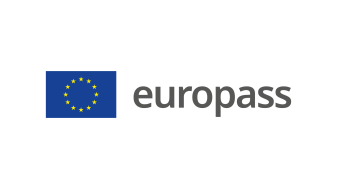 Pielikums profesionālo kvalifikāciju apliecinošam dokumentam(*) Latvija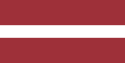 1. Profesionālo kvalifikāciju apliecinošā dokumenta nosaukums(1) Diploms par profesionālo vidējo izglītību Profesionālās kvalifikācijas apliecībaProfesionālā kvalifikācija: Gaismošanas operators(1) oriģinālvalodā2. Profesionālo kvalifikāciju apliecinošā dokumenta nosaukuma tulkojums(2) A diploma of vocational secondary education A vocational qualification certificateVocational qualification: Lighting Technician**(2) Ja nepieciešams. Šim tulkojumam nav juridiska statusa.3. Kompetenču raksturojumsGaismošanas operators nodrošina un pārbauda gaismu izvietojumu, izvēlas nepieciešamo gaismas avotu daudzumu, jaudu un gaismas staru virzienu, nodrošina gaismas iekārtu un gaismu vadības sistēmu darbību.Apguvis kompetences šādu profesionālo pienākumu un uzdevumu veikšanai:3.1. Gaismošanas procesa plānošana:̶  noskaidrot gaismošanas darba uzdevumu;̶  noskaidrot gaismošanas specifiku;̶  noskaidrot objektā pieejamo elektrisko jaudu;̶  apzināt gaismu iekārtu kvalitāti un skaitu;̶  izvērtēt gaismošanas palīgierīču nepieciešamību un skaitu;̶  izveidot gaismošanas komandas sastāvu;̶  piedāvāt atbilstošākos gaismojuma tehniskos risinājumus;̶  izvērtēt ar gaismošanas procesu saistītos riskus.3.2. Gaismošanas procesa organizēšana:̶  sagatavot gaismošanas tehnikas komplektāciju;̶  pārbaudīt gaismošanas tehnikas stāvokli;̶  sagatavot gaismošanas tehnikas papildaprīkojumu;̶  sagatavot gaismas pulti darba procesam;̶  sagatavot gaismošanas tehniku transportēšanai;̶  pārliecināties par gaismošanas tehnikas nogādāšanu un gatavību darbam.3.3. Gaismošana:̶  izveidot mākslinieciski un tehniski augstvērtīgu gaismas partitūru;̶  izveidot gaismu izvietojuma shēmu;̶  koordinēt gaismas tehniķu darba procesu;̶  uzstādīt gaismošanas tehniku;̶  piemērot esošās gaismas partitūras un shēmas darba videi;̶  izveidot partitūru gaismas pultī.3.4. Gaismas partitūras un shēmas kvalitātes kontrolēšana:̶  pārbaudīt gaismas partitūru un shēmu atbilstību mākslinieciskajai iecerei;̶  uzturēt gaismas partitūru un shēmu atbilstoši mākslinieciskajai iecerei;̶  sekot līdzi izmaiņām gaismas krāsu temperatūrā;̶  nodrošināt gaismošanas tehnikas darbību darba procesā;̶  veikt izmaiņas gaismas partitūrā vai shēmā atbilstoši situācijai darba procesā.3.5. Darba un vides aizsardzības noteikumu ievērošana:̶  ievērot darba aizsardzības noteikumus;̶  ievērot ugunsdrošības noteikumus;̶  ievērot elektrodrošības noteikumus;̶  ievērot vides aizsardzības noteikumus.3.6. Profesionālās darbības pamatprincipu īstenošana:̶  lietot valsts valodu;̶  lietot vienu svešvalodu;̶  lietot informācijas un komunikācijas tehnoloģijas;̶  sazināties ar pasūtītāju un sadarbības partneriem;̶  sadarboties gaismošanas procesā ar darba komandu un citiem dienestiem vai institūcijām;̶  risināt konfliktsituācijas;̶  ievērot darba tiesisko attiecību normas;̶  ievērot saistošo likumdošanu;̶  veikt darba uzdevumus atbilstoši uzņēmējdarbības principiem;̶  plānot gaismošanas procesu;̶  veikt preventīvos pasākumus iespējamo risku novēršanai gaismošanas procesā;̶  vadīt komandas darbu;̶  pilnveidot profesionālo kvalifikāciju.Papildu kompetences:̶  <<Aizpilda izglītības iestāde>>;̶  ...;̶  ...;̶  ...4. Nodarbinātības iespējas atbilstoši profesionālajai kvalifikācijai(3)Strādāt kultūras institūcijās (teātrī, kino, televīzijā), uzņēmumos, kas nodrošina un plāno dažādus gaismas mākslinieciskos risinājumus pasākumos, kino, televīzijā, teātrī un videofilmās.(3) Ja iespējams5. Profesionālo kvalifikāciju apliecinošā dokumenta raksturojums5. Profesionālo kvalifikāciju apliecinošā dokumenta raksturojumsProfesionālo kvalifikāciju apliecinošo dokumentu izsniegušās iestādes nosaukums un statussValsts iestāde, kas nodrošina profesionālo kvalifikāciju apliecinošā dokumenta atzīšanu<<Dokumenta izsniedzēja pilns nosaukums, adrese, tālruņa Nr., tīmekļa vietnes adrese; elektroniskā pasta adrese. Izsniedzēja juridiskais statuss>>Latvijas Republikas Izglītības un zinātnes ministrija, tīmekļa vietne: www.izm.gov.lvProfesionālo kvalifikāciju apliecinošā dokumenta līmenis(valsts vai starptautisks)Vērtējumu skala/Vērtējums, kas apliecina prasību izpildiValsts atzīts dokuments, atbilst ceturtajam Latvijas kvalifikāciju ietvarstruktūras līmenim (4. LKI) un ceturtajam Eiropas kvalifikāciju ietvarstruktūras līmenim (4. EKI).Profesionālās kvalifikācijas eksāmenā saņemtais vērtējums ne zemāk par "viduvēji – 5"(vērtēšanā izmanto 10 ballu vērtējuma skalu).Pieejamība nākamajam izglītības līmenimStarptautiskie līgumi vai vienošanāsDiploms par profesionālo vidējo izglītību dod iespēju turpināt izglītību 5. LKI/5. EKI vai 6. LKI/6. EKI līmenī.<<Ja attiecināms. Aizpilda izglītības iestāde, gadījumā, ja noslēgtie starptautiskie līgumi vai vienošanās paredz papildu sertifikātu izsniegšanu. Ja nav attiecināms, komentāru dzēst>>Juridiskais pamatsJuridiskais pamatsProfesionālās izglītības likums (6. pants).Profesionālās izglītības likums (6. pants).6. Profesionālo kvalifikāciju apliecinošā dokumenta iegūšanas veids6. Profesionālo kvalifikāciju apliecinošā dokumenta iegūšanas veids6. Profesionālo kvalifikāciju apliecinošā dokumenta iegūšanas veids6. Profesionālo kvalifikāciju apliecinošā dokumenta iegūšanas veids Formālā izglītība: Klātiene Klātiene (darba vidē balstītas mācības) Neklātiene Formālā izglītība: Klātiene Klātiene (darba vidē balstītas mācības) Neklātiene Ārpus formālās izglītības sistēmas apgūtā izglītība Ārpus formālās izglītības sistēmas apgūtā izglītībaKopējais mācību ilgums*** (stundas/gadi) _______________Kopējais mācību ilgums*** (stundas/gadi) _______________Kopējais mācību ilgums*** (stundas/gadi) _______________Kopējais mācību ilgums*** (stundas/gadi) _______________A: Iegūtās profesionālās izglītības aprakstsB: Procentos no visas (100%) programmas B: Procentos no visas (100%) programmas C: Ilgums (stundas/nedēļas)Izglītības programmas daļa, kas apgūta izglītības iestādē<<Ieraksta izglītības programmas apjomu (%), kas apgūts izglītības iestādes mācību telpās>><<Ieraksta izglītības programmas apjomu (%), kas apgūts izglītības iestādes mācību telpās>><<Ieraksta izglītības programmas apjomu (stundās vai mācību nedēļās), kas apgūts izglītības iestādes mācību telpās>>Izglītības programmas daļa, kas apgūta praksē darba vietā, t.sk. darba vidē balstītās mācībās<<Ieraksta izglītības programmas apjomu (%), kas apgūts ārpus izglītības iestādes mācību telpām,t.i. praktiskās mācības uzņēmumā/-os, mācību praksē darba vietā, darba vidē balstītas mācības>><<Ieraksta izglītības programmas apjomu (%), kas apgūts ārpus izglītības iestādes mācību telpām,t.i. praktiskās mācības uzņēmumā/-os, mācību praksē darba vietā, darba vidē balstītas mācības>><<Ieraksta izglītības programmas apjomu (stundās vai mācību nedēļās), kas apgūts ārpus izglītības iestādes mācību telpām,t.i. praktiskās mācības uzņēmumā/-os, mācību praksē darba vietā, darba vidē balstītas>>*** Attiecināms uz formālajā ceļā iegūto izglītību.Papildu informācija pieejama:www.izm.gov.lvhttps://visc.gov.lv/profizglitiba/stand_saraksts_mk_not_626.shtmlNacionālais informācijas centrs:Latvijas Nacionālais Europass centrs, http://www.europass.lv/*** Attiecināms uz formālajā ceļā iegūto izglītību.Papildu informācija pieejama:www.izm.gov.lvhttps://visc.gov.lv/profizglitiba/stand_saraksts_mk_not_626.shtmlNacionālais informācijas centrs:Latvijas Nacionālais Europass centrs, http://www.europass.lv/*** Attiecināms uz formālajā ceļā iegūto izglītību.Papildu informācija pieejama:www.izm.gov.lvhttps://visc.gov.lv/profizglitiba/stand_saraksts_mk_not_626.shtmlNacionālais informācijas centrs:Latvijas Nacionālais Europass centrs, http://www.europass.lv/*** Attiecināms uz formālajā ceļā iegūto izglītību.Papildu informācija pieejama:www.izm.gov.lvhttps://visc.gov.lv/profizglitiba/stand_saraksts_mk_not_626.shtmlNacionālais informācijas centrs:Latvijas Nacionālais Europass centrs, http://www.europass.lv/